COURS À DISTANCE – CLASSE DE 4ième (A & B)Les activités proposées permettent la continuité des apprentissages. Les ressources disponibles sur Pronote ou sur hglycee.fr vous permettent de continuer à travailler mais vous n’êtes pas seuls : contactez vos enseignants et vos amis si vous avez des difficultés. 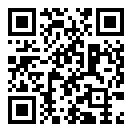 Contacts des enseignantsSemaine du  11 Mai 2020GEOGRAPHIE La Troisième République   (Manuel d’Histoire pages 156 et suivantes)Comment, malgré les contestations, la IIIe République s’impose-t-elle en France après 1870 ?1 seul document vous est distribuéLe planning que vous êtes en train de lire avec les exercices à faire dans le cahier ou le classeur. JOUR 1 : travail sur document dans le livre d’Histoire – Géographie.Contexte : La difficile naissance de la IIIe République (1870-1876)Quelles difficultés la IIIe République rencontre-t-elle à ses débuts ?Activités : répondre aux questions 1 à 5  comprendre le contexte JOUR 2 : travail sur document dans le livre d’Histoire – GéographieEtude de cas : Des lieux où la République s’enracine Faire la tâche complexe pages 158-159 pour Mercredi 13 mai 2020 JOUR 3 : travail de réalisation graphique sur feuille libreQCM sur la Troisième République   Quelles difficultés la IIIe République rencontre-t-elle à ses débuts ?Activités : faire pour le jeudi 14 au vendredi 15 Mai 2020 NOMS & Prénoms :Emails : WhatsApp : Horaires de permanence : ALI YÉRO Souleymaneali-yero.souleymane@fontaine.ne96 55 86 1709h00 – 12h00BERTHO Erwanbertho.erwan@fontaine.ne80 40 58 9809h00 – 12h00KOSSOU Ronankossou.ronan@fontaine.ne00 33 6 83 98 12 8909h00 – 12h00